  «КАЗАЧИЙ   КРАЙ  -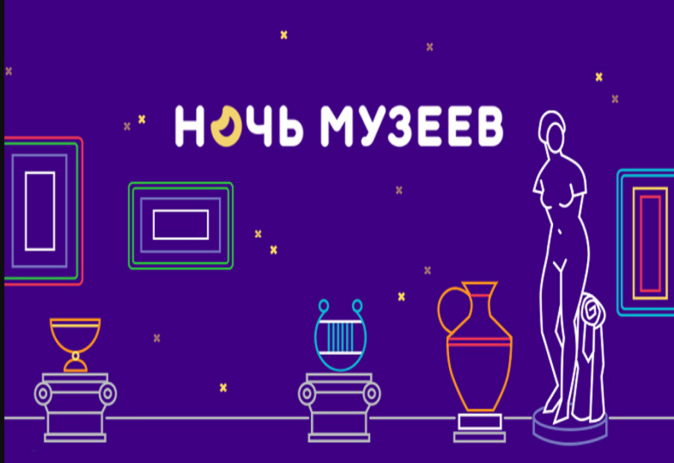                         СУДЬБА   МОЯ»Творческий вечер, посвященный памяти музыканта и композитора  станицы  Атаманской  МИХАИЛА   МАКАРОВИЧА            	    КОПЫЛОВА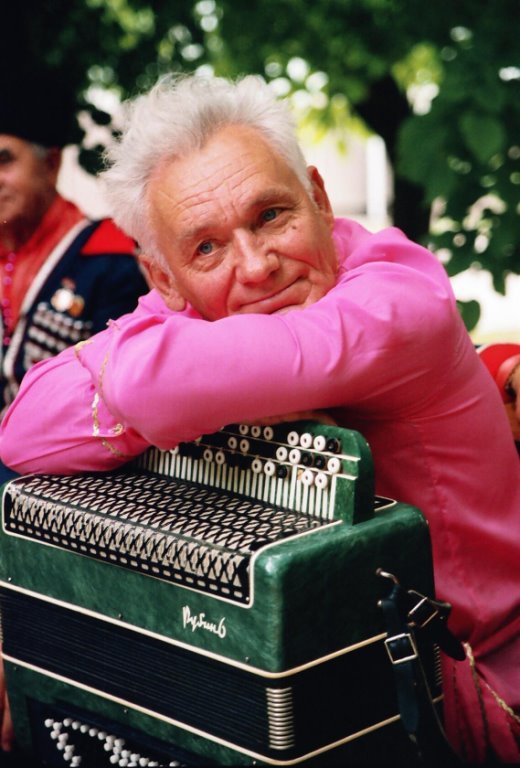       Эта   фотография,   которую   вы   сейчас    видите, уважаемые читатели, украшает 5-ю страницу сборника песен:  «У  нас  на   Кубани,    изданного   в   2003 году    самодеятельного          композитора,        заслуженного    работника    культуры   Кубани    Михаила   Копылова,   жителя    станицы   Атаманской,   внёсший    значимый вклад     в     развитие     культуры      родной    станицы, Павловского  района   и   Краснодарского края.21 ноября 2021 года  Михаил  Макарович отметил свой 85-летний  юбилей.  Трудовая деятельность этого замечательного, талантливого, многогранного   музыканта   началась  с  14 лет в далеком 1950 году в ДК ст. Атаманской   с   духового   оркестра.  32  года  он посвятил себя работе в  учреждениях образования : детский дом, СШ №4 , вспомогательная школа-интернат,   детский   сад.  В    это   время   он   создает    детские  хоры, вокальные,   инструментальные    ансамбли,    исполняющие    его    музыку. Творец   и  труженик – так можно назвать  заслуженного работника культуры Кубани   Михаила   Копылова.   Поражают  многогранные  способности этого человека.   Михаил   Макарович  пел,   писал   стихи   и   музыку,   играл на – фортепиано, саксофоне, трубе, баяне и др.  инструментах. Его творчество не ограничивалось    одними   песнями.   Им   написано   огромное   количество инструментальной  музыки  для  духового  и  эстрадного оркестров, оркестра народных  инструментов.  Михаил  Макарович писал марши, польки, вальсы, увертюры,  пьесы  для трубы. И м написан  концерт  для  баяна  с  оркестром народных инструментов. Его инструментальная музыка звучала по краевому радио.  В 1963 году  М. Копылов  получил  удостоверение   самодеятельного композитора   Кубани   под    № 1.   За  свой  труд  М.Копылов неоднократно  награждался   грамотами,  дипломами,   благодарственными   письмами края, района,   главами   поселения.   Был   участником    телевизионной  передачи       «Играй гармонь».В 1996 году М.М.Копылову было присвоено звание «Заслуженный работник культуры Кубани».   В 2003 году   был   издан   сборник   его песен «У нас на Кубани»,  куда   вошли 43  песни, написанные  для   хора, квартета, солистов.Так воспевать любовь к музыке, страстно, зовуще, порой с тоскою и печалью может только человек – творец, безоглядно   влюбленный в музыку. Сегодня его  песни, его  инструментальные   композиции  звучат  на   Тихоокеанском флоте,  и  в  стенах  краевого  колледжа  культуры  ст.  Северской, его  песню                 «Обыкновенный поход» исполнил великий Краснознаменный Ансамбль им. Александрова, который   неоднократно побывал со своими  выступлениями в станице  Атаманской. В 2022 году его не стало. Очень хочется, чтобы  его  музыка жила ещё очень долго и трогала  своей  теплотой и искренностью  человеческой души, дарила людям   радость!  Его   дочь  Кущ  Капитолина  Михайловна  продолжает  его дело.   Ученики,   которым  он   открыл  дорогу  в  жизнь,  в  музыку,   научил любить   музыку,   слышать   её,   живут  в  разных   уголках   нашей Родины, трудятся  на культурном   поприще,   продолжают   его   дело   и  с  огромной благодарностью отзываются о своем учителе - педагоге, наставнике.Со словами гордости за своего отца говорила  на мероприятии  дочь Капито-  лина Михайловна. Показала фильм из домашнего архива о жизни и творческой деятельности своего отца.  Супруга М.М. Копылова -  Любовь Ивановна зачитала первое  стихотворение, написанное ей в далекой юности«Признание в любви».  Присутствующие  на мероприятии  читатели  помнят М.М Копылова, его кипучую деятельность. Музыка стала не проходящей любовью всей его жизни! На мероприятии присутствовало 10 человек.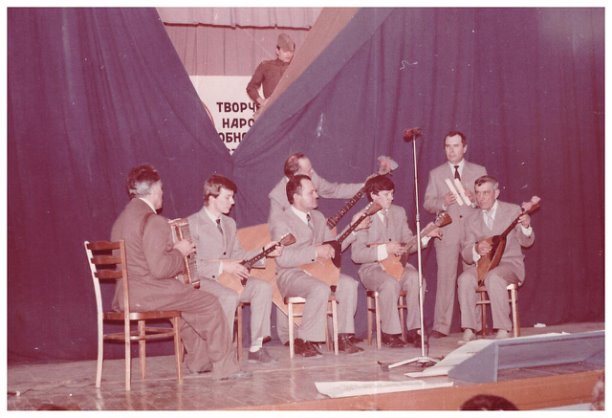 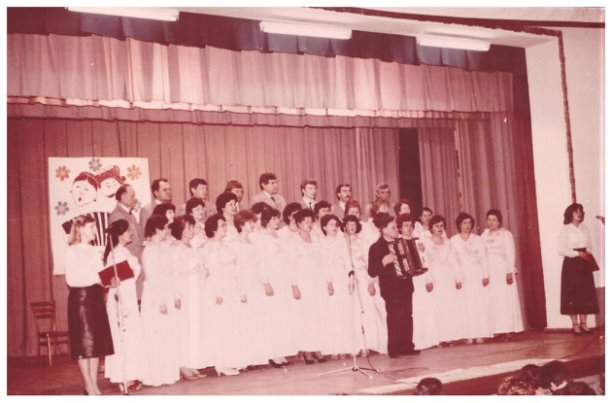 